11.07.2024 На Кубани более 8 тысяч будущих мам получают единое пособие в 2024 годуВ 2024 году Отделение Социального фонда России по Краснодарскому краю выплачивает единое пособие 8 239  беременным женщинам. На эти цели было направлено 815 миллионов рублей.Одно из основных условий получения единого пособия для будущих мам: постановка на учет в медицинских организациях на ранних сроках — до 12 недели беременности. При назначении выплаты учитывается имущество семьи, ее доходы или причины его отсутствия. Среднедушевой доход семьи не должен превышать прожиточный минимум на человека (14 835 рублей в Краснодарском крае в 2024 году).В случае одобрения выплату назначат с месяца постановки на учет, но не ранее шестой недели беременности. Получать ее женщина будет до рождения ребенка — всегда за полный месяц.После назначения пособия женщина должна посещать своего врача на сроках 10-14 недель, 18-22 недели, 30-32 недели беременности. Если пропустить прием, то выплата будет приостановлена.В Краснодарском крае размер единого пособия для беременных составляет 50%, 75% или 100% от прожиточного минимума для трудоспособного населения на Кубани, то есть 8 085 рублей, 12 127 рублей 50 копеек или 16 170 рублей.Размер  единого пособия зависит от дохода семьи и может составлять:50% прожиточного минимума для трудоспособного населения в регионе – базовый размер выплаты;75% прожиточного минимума для трудоспособного населения в регионе, если с учетом базовый выплаты достаток семьи не превысил прожиточного минимума на человека;100% прожиточного минимума для трудоспособного населения в регионе, если среднедушевой доход семьи вместе с выплатой в размере 75% не превысил прожиточного минимума на человека.Заявление для получения единого пособия будущие мамы могут подать на портале госуслуг, лично в МФЦ или в клиентской службе Отделения СФР по Краснодарскому краю.Если у вас остались вопросы, вы всегда можете обратиться к специалистам Отделения СФР по Краснодарскому краю, позвонив по номеру телефона единого контакт-центра СФР: 8(800)100-00-01 (звонок бесплатный, режим работы: понедельник-четверг 08:00-17:00 часов, пятница 08:00-16:00 часов).Мы в социальных сетях: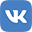 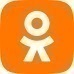 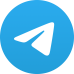 